ST ALBAN’S CATHOLIC PRIMARY SCHOOL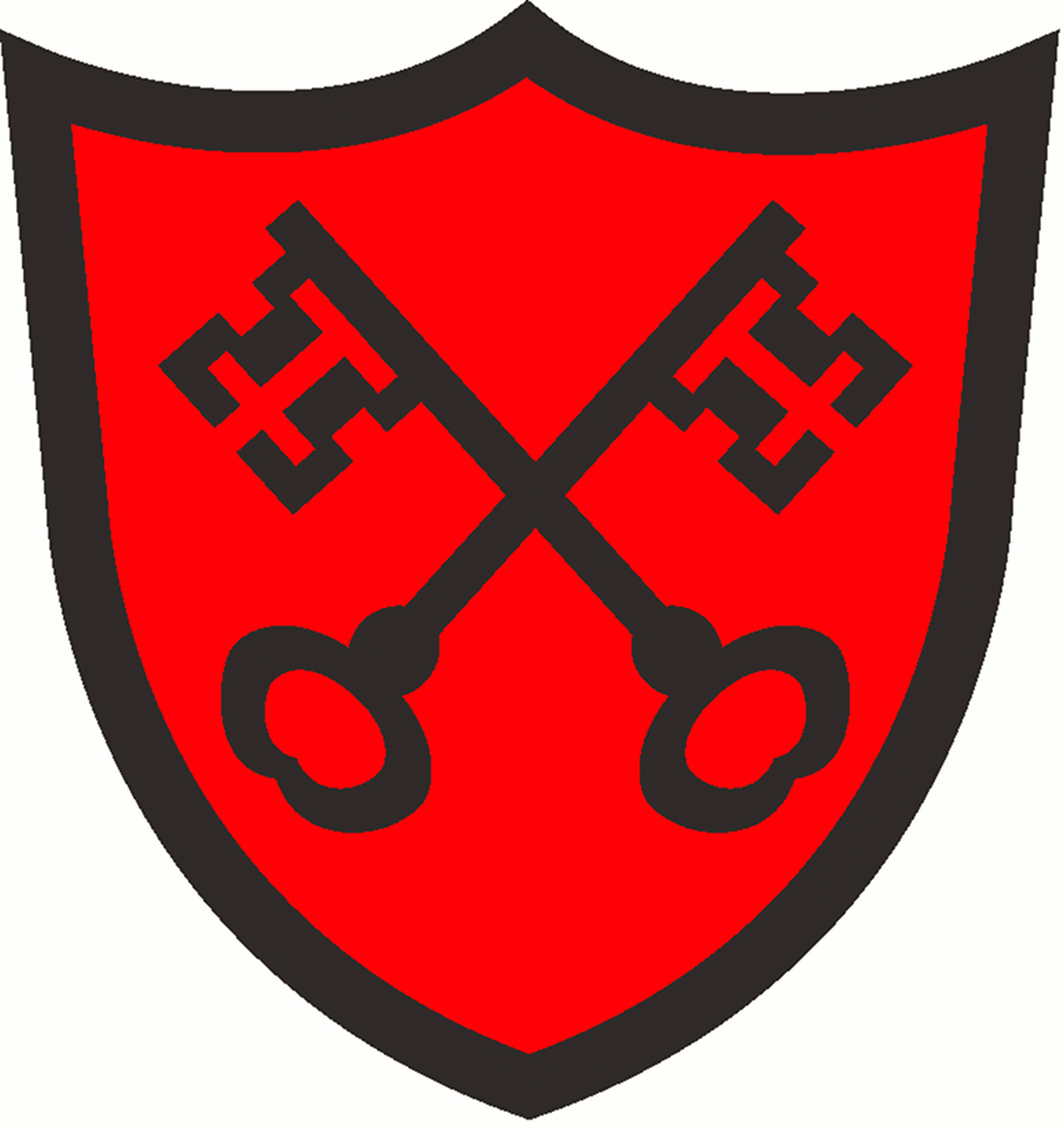 Christ Be Our LightHEALTH AND SAFETY POLICYThis Policy was adopted by the Governing Body in Spring 2017This Policy will be reviewed in Spring 2020STATEMENT OF POLICYWe, the Governors of St. Alban's Catholic Primary School, recognise and accept our responsibilities for the establishment and maintenance of a Health and Safety Management System as outlined in the LA's Health and Safety Management Manual.We shall ensure, so far as reasonably practical, the safety and welfare of our staff, pupils and any visitors to our premises, and will adopt and incorporate the Health and Safety policies and procedures of the County Council and of the LA.  To this end, we have prepared this written policy statement which sets out both Health and Safety rules and procedures applicable to everyone in the school, which are necessary if we are to discharge our responsibilities.Responsibility for the day-to-day implementation and monitoring of this Health and Safety Policy rests with the Headteacher, who will in collaboration with the staff and the recognised appointed safety representatives, ensure compliance.  The Governors will, guided by advice from the School's Health and Safety Group, update and revise the Policy as is considered necessary.Signed:    				Chair of GovernorsSigned:					HeadteacherSigned:					Health and Safety GovernorHEALTH AND SAFETY POLICYOur PhilosophyTo produce a safe, clean and well-maintained environment which contributes to the happiness and security of all at St. Alban's.Aims and ProceduresHealth and Safety is one of the most important issues at St. Alban's School. Ultimate responsibility for Health and Safety rests with the Governing Body.  However, everyone using the site must accept responsibility for ensuring a safe and pleasant environment.All members of staff, teaching and non-teaching will:Familiarise themselves with and implement the School's Health and Safety procedures.Promote in all pupils an awareness of Health and Safety issues.Bring to the attention of the Health and Safety Group those issues which cause concern, via the Headteacher.The Health and Safety Working GroupThe Health and Safety Group is a sub group of the Resources Committee.The membership of site inspection teams will consist of at least 2 of the following and report back       to the Resources Committee:HeadteacherHealth and Safety GovernorParent GovernorSite ManagerAdministrative Staff MemberPupil.The Health and Safety Group will:Respond effectively to Health and Safety concerns within a reasonable timescale.Provide a focus for staff concernLiaise with the Governing Body.Carry out regular inspections.Review the policy and report to the Governing Body.Carry out fire drills once each term.Develop, maintain and keep under review Risk Assessments.Inform Governors at full Governors' meetings.Liaise with appropriate external support agencies.Keep staff, pupils and parents informed of Health and Safety issues and changes in legislation.ImplementationCurriculum	Pupils will be educated about the need to support the Health and Safety Policy through the curriculum and assemblies.Pastoral Care	All members of staff have a responsibility in the pastoral care and welfare of the children.  However, members of staff on duty have a prominent role to play.  Staff will be deployed to areas so as to maximise the safety of all social areas.Schedule for Risk AssessmentsA programme of Risk Assessments will be implemented:1.  Security of Building – External Access2.  Dealing with Spillage of Body Fluids		3. External Site - Playground Areas  KS1/KS2 and wooded area4.  Teaching Areas	ReceptionYear OneYear TwoYear ThreeYear FourYear FiveYear Six5.  Toilet Areas	Reception ToiletsYear 1/2 ToiletsKS2 Girls' ToiletsKS2 Boys’ Toilets6.  Communal Areas	School Hall including PE EquipmentMusic roomMain EntranceMulti Purpose roomMulti media roomAdministration Area	Head’s OfficeSchool OfficeIT Technician’s Office8.  Storage Areas		Middle StoreCupboards9.  Staff Areas			CloakroomToilet Areas      10. Educational visitsThe headteacher and site manager will draw up the Risk Assessments, in consultation with appropriate school staff.  The Health and Safety Working Group will monitor the Risk Assessments.INSETThe Health and Safety Policy and procedures will be reviewed to take account of current legislation on Health and Safety issues.Monitoring and EvaluationThis will be established through regular Health and Safety meetings and inspections, liaison with external agencies and careful records of accidents.The Member of Staff responsible for Health and Safety is Mr McCrossan.Health and Safety Working GroupPriority: - To see that the correct procedures are in place to ensure the Welfare of the children, staff and parents is maintained as a priority